Antigua and BarbudaAntigua and BarbudaAntigua and BarbudaAntigua and BarbudaAugust 2024August 2024August 2024August 2024SundayMondayTuesdayWednesdayThursdayFridaySaturday123J’Ouvert MorningLast Lap45678910111213141516171819202122232425262728293031NOTES: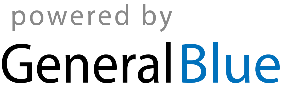 